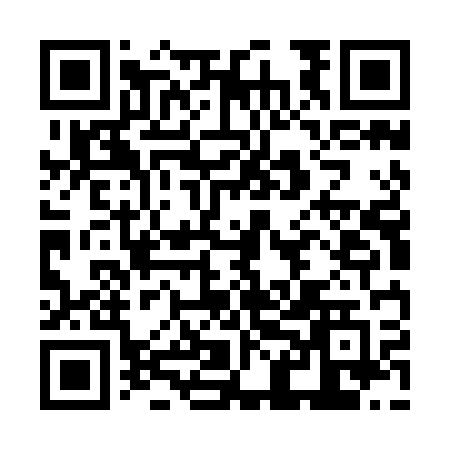 Prayer times for Kolonia Bylice, PolandWed 1 May 2024 - Fri 31 May 2024High Latitude Method: Angle Based RulePrayer Calculation Method: Muslim World LeagueAsar Calculation Method: HanafiPrayer times provided by https://www.salahtimes.comDateDayFajrSunriseDhuhrAsrMaghribIsha1Wed2:385:1412:425:508:1110:352Thu2:345:1212:425:518:1310:383Fri2:305:1012:425:528:1510:424Sat2:285:0812:425:538:1610:455Sun2:285:0612:425:548:1810:486Mon2:275:0412:425:558:2010:487Tue2:265:0212:415:568:2110:498Wed2:255:0112:415:578:2310:509Thu2:254:5912:415:588:2510:5010Fri2:244:5712:415:598:2610:5111Sat2:234:5612:416:008:2810:5212Sun2:234:5412:416:018:2910:5213Mon2:224:5212:416:028:3110:5314Tue2:214:5112:416:038:3310:5415Wed2:214:4912:416:048:3410:5416Thu2:204:4812:416:058:3610:5517Fri2:204:4612:416:068:3710:5618Sat2:194:4512:416:068:3910:5619Sun2:184:4312:416:078:4010:5720Mon2:184:4212:416:088:4210:5821Tue2:174:4112:426:098:4310:5822Wed2:174:4012:426:108:4410:5923Thu2:174:3812:426:118:4611:0024Fri2:164:3712:426:118:4711:0025Sat2:164:3612:426:128:4911:0126Sun2:154:3512:426:138:5011:0227Mon2:154:3412:426:148:5111:0228Tue2:154:3312:426:148:5211:0329Wed2:144:3212:426:158:5411:0330Thu2:144:3112:436:168:5511:0431Fri2:144:3012:436:178:5611:05